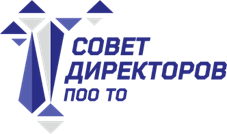 Заседание Совета директоров ПОО ТО Дата и время: 02 октября 2018 года, 11:00Место проведения: ГАПОУ ТО «Тюменский лесотехнический техникум», ул. Луначарского, 19.Повестка:Выступление начальника управления надзора и контроля в сфере образования Департамента образования и науки Тюменской области Лысаковой Ирины Николаевны (5 мин.).Типовые нарушения при ведении образовательной деятельности. Скирда Ольга Сергеевна, начальник отдела государственного контроля (надзора) Департамента образования и науки Тюменской области (15 мин.). О выполнении решений Совета директоров от 6 июня 2018 года, Путра Елена Валерьевна, председатель Совета директоров, директор ГАПОУ ТО «Тюменский техникум строительной индустрии и городского хозяйства» (3 мин.).Итоги проведения демонстрационного экзамена по ФГОС ТОП-50. Конев Серей Геннадьевич, директор ГАПОУ ТО «Ишимский многопрофильный техникум» (7 мин.).Развитие приносящей доход деятельности профессиональных образовательных организаций Тюменской области. Шпак Тамара Евгеньевна, директор ГАПОУ ТО «Тюменский колледж водного транспорта» (7 мин.).Реализация основных образовательных программ СПО, включая адаптированные образовательные программы для обучающихся с ограниченными возможностями здоровья и инвалидов. Шатохин Георгий Григорьевич, директор ГАПОУ ТО «Западно-Сибирский государственный колледж» (7 мин.).Посещение ООО УК «Восток». Изучение социосреды. Новые подходы. Галанина М.А., директор ГАПОУ ТО «Тюменский техникум индустрии питания, коммерции и сервиса», МЦК в области искусства, дизайна и сферы услугРазное.